FICHE DE SYNTHESEAnalyse des causes profondes d’un Evènement Indésirable Associé aux Soins et à l’Institutionnalisation (EI-ASAI)Date de l’analyse :  ……/……/………..Méthode utilisée et participants:Type de méthode : Analyse des causes racines ALARM, en présence des équipes concernées. Fonction des personnes présentes lors de l’analyse (et participation ou non à la prise en charge) : Résumé des circonstances de l’incident (5 à 10 lignes)ConséquencesConséquences immédiates pour le patient/résident : Décès – Déficit fonctionnel permanent - Mise en jeu du pronostic vital - Aucune Autre, précisez 	Conséquences au jour de l’analyse : Décès – Déficit fonctionnel permanent - Mise en jeu du pronostic vital - Aucune Causes profondes identifiées(Liées à l’information du patient/résident, à l’individu, à l’équipe, aux tâches à accomplir, à l’environnement de travail, à l’organisation et au management, au contexte institutionnel)Eléments de sécurité ou barrières (prévention, atténuation, récupération)EvitabilitéEstimation de l’évitabilité : inévitable – probablement inévitable – probablement évitable – évitable Mesures correctives :Responsable : 	Echéance : 	Diffusion de l’information : 	Responsable : 	Echéance : 	Diffusion de l’information : 	Responsable : 	Echéance : 	Diffusion de l’information : 	Déclaration externe : REGLEMENTAIRES :	  Oui ou prévue  		 Non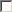 Organisme(s) : 	Traçabilité et Information Patient/résident :Traçabilité de la survenue de l’ EI-ASAI dans le dossier      	 Oui		 NonInformation du patient/résident (ou son entourage), oralement ou par écrit, de la survenue d’un EI-ASAI		 Oui		 Non Si oui, le dossier patient/résident comporte-t-il la traçabilité de l’information donnée au patient/résident sur la survenue d’un EI-ASAI :		 Oui  		 Non